Является частью ООП НОО МБОУ СОШ № 51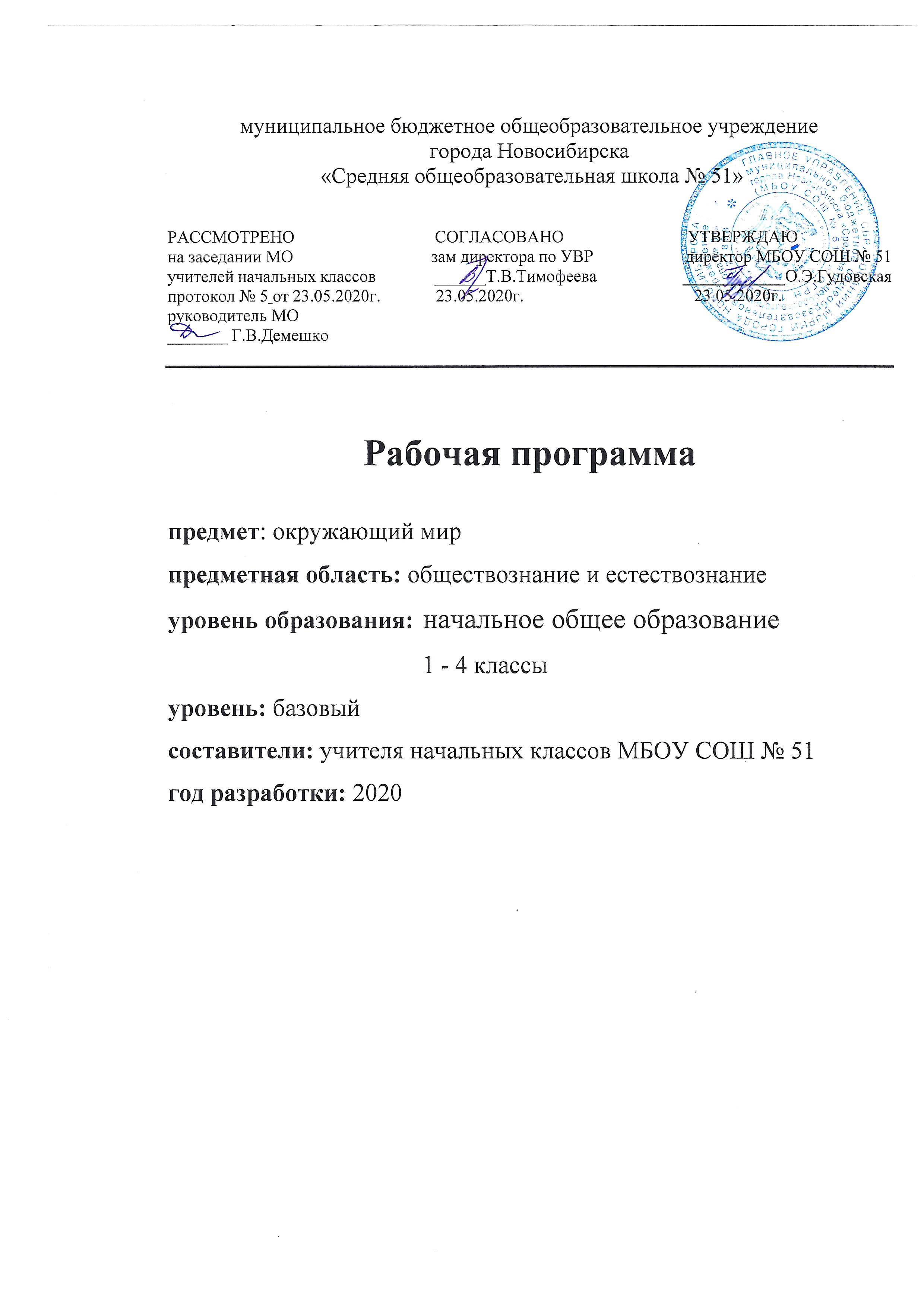 Рабочая программа учебного предмета«ОКРУЖАЮЩИЙ МИР» 1-4 классыПредметная область «Обществознание и естествознание»Срок освоения – 4 годаРАЗДЕЛ I.  ПЛАНИРУЕМЫЕ РЕЗУЛЬТАТЫ ОСВОЕНИЯ УЧЕБНОГО ПРЕДМЕТА «ОКРУЖАЮЩИЙ МИР»Стандарт устанавливает следующие требования к результатам обучающихся.Личностные результаты освоения основной образовательной программы начального общего образования должны отражать: 1) формирование основ российской гражданской идентичности, чувства гордости за свою Родину, российский народ и историю России, осознание своей этнической и национальной принадлежности; формирование ценностей многонационального российского общества; становление гуманистических и демократических ценностных ориентаций; 2) формирование целостного, социально ориентированного взгляда на мир в его органичном единстве и разнообразии природы, народов, культур и религий; 3) формирование уважительного отношения к иному мнению, истории и культуре других народов; 4) овладение начальными навыками адаптации в динамично изменяющемся и развивающемся мире; 5) принятие и освоение социальной роли обучающегося, развитие мотивов учебной деятельности и формирование личностного смысла учения; 6) развитие самостоятельности и личной ответственности за свои поступки, в том числе в информационной деятельности, на основе представлений о нравственных нормах, социальной справедливости и свободе; 7) формирование эстетических потребностей, ценностей и чувств; 8) развитие этических чувств, доброжелательности и эмоционально-нравственной отзывчивости, понимания и сопереживания чувствам других людей; 9) развитие навыков сотрудничества со взрослыми и сверстниками в разных социальных ситуациях, умения не создавать конфликтов и находить выходы из спорных ситуаций; 10) формирование установки на безопасный, здоровый образ жизни, наличие мотивации к творческому труду, работе на результат, бережному отношению к материальным и духовным ценностям. Метапредметные результаты освоения основной образовательной программы начального общего образования должны отражать: 1) овладение способностью принимать и сохранять цели и задачи учебной деятельности, поиска средств ее осуществления; 2) освоение способов решения проблем творческого и поискового характера; 3) формирование умения планировать, контролировать и оценивать учебные действия в соответствии с поставленной задачей и условиями ее реализации; определять наиболее эффективные способы достижения результата; 4) формирование умения понимать причины успеха/неуспеха учебной деятельности и способности конструктивно действовать даже в ситуациях неуспеха; 5) освоение начальных форм познавательной и личностной рефлексии; 6) использование знаково-символических средств представления информации для создания моделей изучаемых объектов и процессов, схем решения учебных и практических задач; 7) активное использование речевых средств и средств информационных и коммуникационных технологий (далее - ИКТ) для решения коммуникативных и познавательных задач; 8) использование различных способов поиска (в справочных источниках и открытом учебном информационном пространстве сети Интернет), сбора, обработки, анализа, организации, передачи и интерпретации информации в соответствии с коммуникативными и познавательными задачами и технологиями учебного предмета; в том числе умение вводить текст с помощью клавиатуры, фиксировать (записывать) в цифровой форме измеряемые величины и анализировать изображения, звуки, готовить свое выступление и выступать с аудио-, видео- и графическим сопровождением; соблюдать нормы информационной избирательности, этики и этикета; 9) овладение навыками смыслового чтения текстов различных стилей и жанров в соответствии с целями и задачами; осознанно строить речевое высказывание в соответствии с задачами коммуникации и составлять тексты в устной и письменной формах; 10) овладение логическими действиями сравнения, анализа, синтеза, обобщения, классификации по родовидовым признакам, установления аналогий и причинно-следственных связей, построения рассуждений, отнесения к известным понятиям; 11) готовность слушать собеседника и вести диалог; готовность признавать возможность существования различных точек зрения и права каждого иметь свою; излагать свое мнение и аргументировать свою точку зрения и оценку событий; 12) определение общей цели и путей ее достижения; умение договариваться о распределении функций и ролей в совместной деятельности; осуществлять взаимный контроль в совместной деятельности, адекватно оценивать собственное поведение и поведение окружающих; 13) готовность конструктивно разрешать конфликты посредством учета интересов сторон и сотрудничества; 14) овладение начальными сведениями о сущности и особенностях объектов, процессов и явлений действительности (природных, социальных, культурных, технических и др.) в соответствии с содержанием конкретного учебного предмета; 15) овладение базовыми предметными и межпредметными понятиями, отражающими существенные связи и отношения между объектами и процессами; 16) умение работать в материальной и информационной среде начального общего образования (в том числе с учебными моделями) в соответствии с содержанием конкретного учебного предмета. Предметные результаты освоения основной образовательной программы начального общего образования в области «Обществознание и естествознание (Окружающий мир)»: 1) понимание особой роли России в мировой истории, воспитание чувства гордости за национальные свершения, открытия, победы; 2) сформированность уважительного отношения к России, родному краю, своей семье, истории, культуре, природе нашей страны, ее современной жизни; 3) осознание целостности окружающего мира, освоение основ экологической грамотности, элементарных правил нравственного поведения в мире природы и людей, норм здоровьесберегающего поведения в природной и социальной среде; 4) освоение доступных способов изучения природы и общества (наблюдение, запись, измерение, опыт, сравнение, классификация и др., с получением информации из семейных архивов, от окружающих людей, в открытом информационном пространстве); 5) развитие навыков устанавливать и выявлять причинно-следственные связи в окружающем мире.1 классЛичностными результатами изучения курса «Окружающий мир» в 1-м классе является формирование следующих умений:- оценивать жизненные ситуации (поступки людей) с точки зрения общепринятых норм и ценностей: в предложенных ситуациях отмечать конкретные поступки, которые можно оценить как хорошие или плохие;- объяснять с позиции общечеловеческих нравственных ценностей, почему конкретные поступки можно оценить как хорошие или плохие;- самостоятельно определять и высказывать самые простые общие для всех людей правила поведения (основы общечеловеческих нравственных ценностей).- в предложенных ситуациях, опираясь на общие для всех простые правила поведения, делать выбор, какой поступок совершить;Средством достижения этих результатов служит учебный материал и задания учебника. У учащегося будет сформировано:- принятие и освоение социальной роли школьника; - положительное отношение к изучаемому предмету;- уважительное отношение к иному мнению;- внимательное отношение к собственным переживаниям и переживаниям других людей;- понимать эмоции других людей, умение сочувствовать и сопереживать за другого человека;- невозможность разделить людей на хороших и плохих;- умение сотрудничать со взрослыми и сверстниками в разных социальных ситуациях;- доброжелательно относиться к одноклассникам, умение нравственно оценивать свои и чужие поступки;- ценить и принимать следующие базовые ценности: «добро», «терпение», «родина», «природа», «семья»;- установка на безопасный здоровый образ жизни. Учащийся получит возможность для формирования:- внимания к красоте окружающего мира;- самооценки отдельных действий по критериям предложенным учителем (умение оценить себя);- осознания роли изучаемого предмета в жизни людей; - оценивания и принятия следующих базовых ценностей: «добро», «терпение», «родина», «природа», «семья»;- оценки ситуаций и поступков как хороших или плохих с точки зрения общечеловеческих, нравственных и российских гражданских ценностей;- умения определять, что связывает тебя с историей, культурой, судьбой твоего народа и всей страны;- правил поведения, общих для всех людей, всех граждан России;- мотивации к творческому труду и работе на результат;- готовить и проводить презентации перед небольшой аудиторией. Метапредметными результатами изучения курса «Окружающий мир» в 1-м классе является формирование следующих универсальных учебных действий (УУД).Регулятивные УУД:Обучающийся научится:- определять и формулировать цель деятельности на уроке с помощью учителя;- высказывать своё предположение (версию) на основе работы с иллюстрацией учебника;- работать по предложенному учителем плану;- отличать верно выполненное задание от неверного;- совместно с учителем и другими учениками давать эмоциональную оценку деятельности класса на уроке;- проговаривать последовательность действий на уроке;- организовывать свое рабочее место под руководством учителя;- осуществлять контроль в форме сличения своей работы с заданным эталоном;- вносить необходимые дополнения, исправления в свою работу, если она расходится с эталоном (образцом).Обучающийся получит возможность научиться:- определять план выполнения заданий на уроках, внеурочной деятельности, жизненных ситуациях под руководством учителя;- делать вывод о степень успешности выполненной работы, в диалоге признавать свою ошибку или неудачу при выполнении задания;- вырабатывать критерии оценки; - осознавать причины своего успеха (неуспеха);- проявлять стремление к улучшению результата в ходе выполнения учебных задач.Познавательные УУД: - ориентироваться в своей системе знаний: отличать новое от уже известного с помощью учителя;- делать предварительный отбор источников информации: ориентироваться в учебнике (на развороте, в оглавлении, в словаре);- добывать новые знания: находить ответы на вопросы, используя учебник, свой жизненный опыт и информацию, полученную на уроке;- перерабатывать полученную информацию: делать выводы в результате совместной работы всего класса;- перерабатывать полученную информацию: сравнивать и группировать предметы и их образы;- преобразовывать информацию из одной формы в другую: подробно пересказывать небольшие тексты, называть их тему.Средством формирования этих действий служит учебный материал и задания учебника.Коммуникативные УУД:- донести свою позицию до других: оформлять свою мысль в устной и письменной речи (на уровне предложения или небольшого текста);- слушать и понимать речь других.- выразительно читать и пересказывать текст.- совместно договариваться о правилах общения и поведения в школе и следовать им.- учиться выполнять различные роли в группе (лидера, исполнителя, критика).Средством формирования этих действий служит работа в малых группах. 2 классЛичностными результатами изучения курса «Окружающий мир» во 2-м классе является формирование следующих умений:- оценивать жизненные ситуации (поступки людей) с точки зрения общепринятых норм и ценностей: в предложенных ситуациях отмечать конкретные поступки, которые можно оценить как хорошие или плохие;- объяснять с позиции общечеловеческих нравственных ценностей, почему конкретные простые поступки можно оценить как хорошие или плохие;- самостоятельно определять и высказывать самые простые общие для всех людей правила поведения (основы общечеловеческих нравственных ценностей);- в предложенных ситуациях, опираясь на общие для всех простые правила поведения, делать выбор, какой поступок совершить.У обучающегося  будет сформировано:- положительное отношение и изучаемому предмету;- опыт внимательного отношения к собственным переживаниям, вызванным восприятием природы, произведения искусства, собственных поступков, действий других людей;- оценка своих эмоциональных реакций, поступков и действий других людей;- ориентация в нравственном содержании собственных поступков и поступков других людей;- умения оценивать свое отношение к учебе;- внимание к переживаниям других людей, чувство сопереживания;- понимание причин успеха в учебной деятельности и способность к ее оценке;- готовить и проводить презентацию перед небольшой аудиторией.- развитие этических чувств – стыда, вины. совести, как регуляторов морального поведения.;- понимание того, что правильная устная и письменная речь есть показатели индивидуальной культуры человека.Обучающийся получит возможность для формирования:- умения соотносить жизненные наблюдения с читательскими впечатлениями;- эстетического чувства на основе знакомства с разными видами искусства, наблюдений за природой (внимательное и вдумчивое отношение к произведениям искусства, явлениям природы);- оценки ситуаций и поступков как хороших или плохих с точки зрения общечеловеческих, нравственных и российских гражданских ценностей;- умения определять, что связывает тебя с историей, культурой, судьбой твоего народа и всей страны;- правил поведения, общих для всех людей, всех граждан России;- умения отвечать за свои поступки.Метапредметными результатами изучения курса «Окружающий мир» во 2-м классе является формирование следующих универсальных учебных действий.Регулятивные УУД: - определять цель деятельности на уроке с помощью учителя и самостоятельно.- учиться совместно с учителем обнаруживать и формулировать учебную проблему совместно с учителем (для этого в учебнике специально предусмотрен ряд уроков).- учиться планировать учебную деятельность на уроке.- высказывать свою версию, пытаться предлагать способ её проверки (на основе продуктивных заданий в учебнике).- работая по предложенному плану, использовать необходимые средства (учебник, простейшие приборы и инструменты).Познавательные УУД:- ориентироваться в своей системе знаний: понимать, что нужна дополнительная информация для решения учебной задачи в один шаг;- делать предварительный отбор источников информации для решения учебной задачи;- добывать новые знания: находить необходимую информацию как в учебнике, так и в предложенных учителем словарях и энциклопедиях; - добывать новые знания: извлекать информацию, представленную в разных формах (текст, таблица, схема, иллюстрация и др.);- перерабатывать полученную информацию: наблюдать и делать самостоятельные выводы.Коммуникативные УУД:- донести свою позицию до других; - оформлять свою мысль в устной и письменной речи (на уровне одного предложения или небольшого текста);- слушать и понимать речь других;- выразительно читать и пересказывать текст;- вступать в беседу на уроке и в жизни;- совместно договариваться о правилах общения и поведения в школе и следовать им.3 классЛичностными результатами изучения курса «Окружающий мир» в 3 классе является формирование следующих умений:- оценивать жизненные ситуации (поступки людей) с точки зрения общепринятых норм и ценностей: учиться отделять поступки от самого человека;- объяснять с позиции общечеловеческих нравственных ценностей, почему конкретные простые поступки можно оценить как хорошие или плохие;- самостоятельно определять и высказывать самые простые общие для всех людей правила поведения (основы общечеловеческих нравственных ценностей);- в предложенных ситуациях, опираясь на общие для всех правила поведения, делать выбор, какой поступок совершить.Средством достижения этих результатов служит учебный материал и задания учебника.У обучающихся  будут сформированы навыки и умения:- освоение личностного смысла учения; - умение оценивать свое отношение к учебе;- уважение к своему народу, к другим народам, терпимость к обычаям и традициям других народов.- бережное отношение к материальным и духовным ценностям;- ориентация в нравственном содержании собственных поступков и поступков других людей;- уважение к культуре разных народов;- формирование целостного социально - ориентированного взгляда на мир в его органичном единстве.Обучающийся  получит возможность для формирования:- интереса и мотивации к творческому труду;- интерес к изучению предмета;- осознание ответственности за произнесённое и написанное слово.- нравственного чувства и чувственного сознания;- умения анализировать свои переживания и поступки;- способности к самооценке;- симпатии, способности к сопереживанию другим людям;- бережного отношения к живой природе;- эстетического чувства на основе знакомства с разными видами искусства, наблюдениями за природой.Метапредметными результатами изучения курса «Окружающий мир» в 3-м классе является формирование следующих универсальных учебных действий:Регулятивные УУД:- совместно с учителем обнаруживать и формулировать учебную проблему;- работая по плану, сверять свои действия с целью и, при необходимости, исправлять ошибки с помощью учителя;- в диалоге с учителем вырабатывать критерии оценки и определять степень успешности выполнения своей работы и работы всех, исходя из имеющихся критериев;- выделять из темы урока известные знания и умения, определять круг неизвестного по изучаемой теме в мини-группе или паре;- фиксировать по ходу урока и в конце его удовлетворённость/неудовлетворённость своей работой на уроке, аргументировать своё позитивное отношение к своим успехам; проявлять стремление к улучшению результата в ходе выполнения учебных задач;- анализировать причины успеха/неуспеха, формулировать их в устной форме по собственному желанию; - осознавать смысл и назначение позитивных установок на успешную работу, пользоваться ими в случае неудачи на уроке, проговаривая во внутренней речи.Познавательные УУД:Обучающийся  научится:- ориентироваться в своей системе знаний: самостоятельно предполагать, какая информация нужна для решения учебной задачи в один шаг;- отбирать необходимые для решения учебной задачи источники информации среди предложенных учителем словарей, энциклопедий, справочников;- перерабатывать полученную информацию: сравнивать и группировать факты и явления; определять причины явлений, событий;- перерабатывать полученную информацию: делать выводы на основе обобщения знаний;- преобразовывать информацию из одной формы в другую: составлять простой план учебно-научного текста;- преобразовывать информацию из одной формы в другую: представлять информацию в виде текста, таблицы, схемы;- ориентироваться в учебнике (на развороте, в оглавлении, в условных обозначениях); в словаре;- находить ответы на вопросы в тексте, иллюстрациях;- определять умения, которые будут сформированы на основе изучения данного раздела; определять круг своего незнания;- отвечать на простые  и сложные вопросы учителя, самим задавать вопросы, находить нужную информацию в учебнике;- сравнивать  и группировать предметы, объекты  по нескольким основаниям; находить закономерности; самостоятельно продолжать их по установленном правилу;- подробно пересказывать прочитанное или прослушанное;  составлять простой план; - осуществлять под руководством учителя поиск нужной информации в соответствие с поставленной задачей в учебнике и учебных пособиях;- понимать, в каких источниках можно найти необходимую информацию;- отбирать источники информации для решения учебной задачи из предложенных учителем;- делать выводы в результате совместной работы класса и учителя.Обучающийся получит возможность научиться:- осуществлять поиск необходимой информации в дополнительных доступных источниках (справочниках, учебно-познавательных книгах и др.);- находить языковые примеры для иллюстрации понятий, правил, закономерностей в самостоятельно выбранных источниках;- делать небольшие выписки из прочитанного для практического использования;- осуществлять выбор способа решения конкретной языковой или речевой задачи;- анализировать и характеризовать языковой материал по самостоятельно определённым параметрам;- представлять информацию в форме небольшого текста, ответа на вопросы, результата выполнения заданий (устно и письменно), простого плана повествовательного текста;- участвовать в коллективной коммуникативной деятельности в информационной образовательной среде.Коммуникативные УУД:- доносить свою позицию до других: оформлять свои мысли в устной и письменной речи с учётом своих учебных и жизненных речевых ситуаций;- доносить свою позицию до других: высказывать свою точку зрения и пытаться её обосновать, приводя аргументы;- слушать других, пытаться принимать другую точку зрения, быть готовым изменить свою точку зрения.Учащийся научится:- участвовать в диалоге; слушать и понимать других, высказывать свою точку зрения на события, поступки;- договариваться и приходить к общему решению в совместной деятельности;- адекватно использовать речевые средства для решения различных коммуникативных задач; - выполняя различные роли в группе, сотрудничать в совместном решении проблемы (задачи);- слушать и слышать других, пытаться принимать иную точку зрения, быть готовым корректировать свою точку зрения;- отстаивать свою точку зрения, соблюдая правила речевого этикета;- критично относиться к своему мнению;- понимать точку зрения другого;- участвовать в работе группы, распределять роли, договариваться друг с другом;- строить рассуждение и доказательство своей точки зрения, проявлять активность и стремление высказываться, задавать вопросы;- строить диалог в паре или группе, задавать вопросы на уточнение;- прислушиваться к партнёру по общению (деятельности). Не конфликтовать, осознавать конструктивность диалога, использовать вежливые слова;- аргументировать свою точку зрения в данном вопросе по заданной теме;- выражать готовность идти на компромиссы, предлагать варианты и способы погашения конфликтов;- готовность конструктивно разрешать конфликты посредством учета интересов сторон и сотрудничества. 4 классЛичностными результатами изучения курса «Окружающий мир» в 4-м классе является формирование следующих умений и качеств:- внутренняя позиция школьника на уровне положительного отношения к школе, ориентация на содержательные моменты школьной действительности и принятие образца «хорошего ученика»;- широкая мотивационная основа учебной деятельности, включающая социальные, учебно-познавательные и внешние мотивы; - ориентация на понимание причин успеха в учебной деятельности; - учебно-познавательный интерес к новому учебному материалу и способам решения новой частной задачи; - способность к самооценке на основе критерия успешности учебной деятельности, способность к оценке своей учебной деятельности;- освоение личностного смысла учения;  выбор дальнейшего образовательного маршрута.- знание основных моральных норм и ориентация на их выполнение; - ориентация в нравственном содержании и смысле как собственных поступков, так и поступков окружающих людей;- оценка и принятие следующих базовых ценностей:  «добро», «терпение», «родина», «природа», «семья», «мир», «настоящий друг», «справедливость», «желание понимать друг друга», «понимать позицию другого», «народ», «национальность» и т.д.- установка на здоровый образ жизни;- основы экологической культуры: принятие ценности природного мира, готовность следовать в своей деятельности нормам природоохранного, здоровьесберегающего поведения;- чувство прекрасного и эстетические чувства на основе знакомства с мировой и отечественной художественной культурой;- основы гражданской идентичности, своей этнической принадлежности в форме осознания «Я как член семьи, представитель народа, гражданин России». Осознание ответственности человека за общее благополучие. Метапредметными результатами изучения курса «Окружающий мир» в 4-м классе является формирование следующих универсальных учебных действий (УУД).Регулятивные УУД:- принимать и сохранять учебную задачу;- учитывать выделенные учителем ориентиры действия в новом учебном - материале в сотрудничестве с учителем;- осуществлять итоговый и пошаговый контроль по результату;- определять цель, обнаруживать и формулировать проблему учебной деятельности, урока;- выдвигать версии, прогнозировать результат и определять средства решения проблемы, выбирая из предложенных;- планировать с помощью учителя учебную деятельность, решение знакомых задач, проблем творческого и поискового характера;- работать по плану, используя основные средства;- по ходу работы сверять свои действия с целью, находить и исправлять ошибки с помощью учителя;- по ходу работы сверять свои действия с целью, находить и исправлять ошибки;- создавать текстовые сообщения с использованием средств ИКТ: редактировать, оформлять, сохранять их.- планировать свои действия в соответствии с поставленной задачей и условиями её реализации, в том числе во внутреннем плане;- осуществлять итоговый и пошаговый контроль по результату; - оценивать правильность выполнения действия; - адекватно воспринимать предложения и оценку учителей, товарищей, родителей и других людей;- различать способ и результат действия;- использовать внешнюю речь для регулирования и контроля собственных действий;- вносить необходимые коррективы в действие после его завершения на основе его оценки и учета характера сделанных ошибок;Познавательные УУД:- осуществлять поиск необходимой информации для выполнения учебных заданий с использованием учебной литературы, энциклопедий, справочников (включая электронные, цифровые), в открытом информационном пространстве, в том числе Интернете;- осуществлять запись выборочной информации об окружающем мире и о себе самом, в том числе с помощью инструментов ИКТ;- отбирать необходимые источники информации: учебник, словарь, энциклопедия, средства ИКТ;- ориентироваться на разнообразие способов решения задач;- строить сообщения в устной и письменной форме;- устанавливать аналогии;- проводить сравнение, сериацию и классификацию по заданным критериям;- выделять существенную информацию из текстов разных видов;- осуществлять анализ объектов с выделением существенных и несущественных признаков;- осуществлять синтез как составление целого из частей;- устанавливать причинно-следственные связи между поступками героев произведений, устанавливать аналогии;- извлекать информацию из текста, таблиц, схем, иллюстраций;- анализировать и обобщать: факты, явления, простые понятия;- группировать факты и явления;- сравнивать факты и явления;- распознавание объектов, выделение существенных признаков и их синтеза;- устанавливать причинно-следственные связи в изучаемом круге явлений;- владеть рядом общих приемов решения задач;- создавать текстовые сообщения с использованием средств ИКТ, редактировать, оформлять, сохранять их.Коммуникативные УУД:- адекватно использовать коммуникативные, прежде всего речевые. средства для решения различных коммуникативных задач, строить монологическое высказывание, владеть диалогической формой коммуникации, используя в том числе средства и инструменты ИКТ и дистанционного общения;- учитывать разные мнения и стремиться к координации различных позиций в сотрудничестве;- контролировать действия партнера;- работая в группе учитывать мнения партнёров, отличные от собственных; сотрудничать в совместном решении проблемы (задачи);- аргументировать собственную позицию и координировать её с позицией партнёров при выработке решения; высказывать и обосновывать свою точку зрения;- слушать и слышать других, пытаться принимать иную точку зрения, быть готовым корректировать свою точку зрения;- договариваться и приходить к общему решению в совместной деятельности;- точно и последовательно передавать партнёру необходимую информацию;- оказывать в сотрудничестве необходимую взаимопомощь, осуществлять взаимоконтроль;- владеть диалогической формой речи;- оформлять свои мысли в устной и письменной форме с учётом речевой ситуации;- строить понятные для партнера высказывания, учитывая что партнер видит, а что нет;- корректно строить речь при решении коммуникативных задач.Предметные результаты освоения учебного предмета «Окружающий мир» должны отражать сформированность следующих умений.РАЗДЕЛ II. СОДЕРЖАНИЕ ПРЕДМЕТА1 классЧеловек и природаПрирода. Природные объекты и предметы, созданные человеком. Неживая и живая природа. Признаки предметов (цвет, форма, сравнительные размеры и др.). Примеры явлений природы: смена времен года, снегопад, листопад, перелеты птиц, смена времени суток, рассвет, закат, ветер, дождь, гроза.Примеры веществ: вода. Твердые тела, жидкости. Простейшие практические работы с веществами.Звезды и планеты. Солнце – ближайшая к нам звезда, источник света и тепла для всего живого на Земле. Земля – планета, общее представление о форме и размерах Земли. Глобус как модель Земли. Смена дня и ночи на Земле. Вращение Земли как причина смены дня и ночи. Времена года, их особенности (на основе наблюдений). Растения, их разнообразие. Части растения (корень, стебель, лист, цветок, плод, семя). Бережное отношение человека к растениям. Животные, их разнообразие. Насекомые, рыбы, птицы, звери, их отличия.  Дикие и домашние животные. Роль животных в природе и жизни людей, бережное отношение человека к животным. Человек – часть природы. Зависимость жизни человека от природы. Этическое и эстетическое значение природы в жизни человека. Освоение человеком законов жизни природы посредством практической деятельности. Народный календарь (приметы, поговорки, пословицы), определяющий сезонный труд людей.Правила поведения в природе. Посильное участие в охране природы. Личная ответственность каждого человека за сохранность природы.Гигиена систем органов. Личная ответственность каждого человека за состояние своего здоровья и здоровья окружающих его людей. Человек и обществоСемья – самое близкое окружение человека. Семейные традиции. Взаимоотношения в семье и взаимопомощь членов семьи. Оказание посильной помощи взрослым. Забота о детях, престарелых, больных – долг каждого человека. Хозяйство семьи. Младший школьник. Правила поведения в школе, на уроке. Обращение к учителю. Оценка великой миссии учителя в культуре народов России и мира. Классный, школьный коллектив, совместная учеба, игры, отдых. Правила взаимоотношений со взрослыми, сверстниками, культура поведения в школе и других общественных местах. Наша Родина – Россия, Российская Федерация. Ценностно-смысловое содержание понятий «Родина», «Отечество», «Отчизна». Государственная символика России: Государственный герб России, Государственный флаг России, Государственный гимн России; правила поведения при прослушивании гимна. Москва – столица России. Россия – многонациональная страна. Народы, населяющие Россию, их обычаи, характерные особенности быта (по выбору). Уважительное отношение к своему и другим народам, их религии, культуре, истории. Правила безопасной жизниЦенность здоровья и здорового образа жизни.Правила безопасного поведения в природе.Забота о здоровье и безопасности окружающих людей.2 классЧеловек и природаПрирода. Природные объекты и предметы, созданные человеком. Неживая и живая природа. Примеры явлений природы: смена времен года, снегопад, листопад, перелеты птиц, смена времени суток, рассвет, закат, ветер, дождь, гроза.Звезды и планеты. Солнце – ближайшая к нам звезда, источник света и тепла для всего живого на Земле. Земля – планета, общее представление о форме и размерах Земли. Глобус как модель Земли. Ориентирование на местности. Компас.Смена дня и ночи на Земле. Вращение Земли как причина смены дня и ночи. Времена года, их особенности (на основе наблюдений). Обращение Земли вокруг Солнца как причина смены времен года. Смена времен года в родном крае на основе наблюдений.Погода, ее составляющие (температура воздуха, облачность, осадки, ветер). Наблюдение за погодой своего края. Предсказание погоды и его значение в жизни людей.Формы земной поверхности: равнины, горы, холмы, овраги (общее представление, условное обозначение равнин и гор на карте). Особенности поверхности родного края (краткая характеристика на основе наблюдений).Водоемы, их разнообразие (океан, море, река, озеро, пруд); использование человеком. Полезные ископаемые, их значение в хозяйстве человека, бережное отношение людей к полезным ископаемым. Полезные ископаемые родного края (2–3 примера).Почва, ее состав, значение для живой природы и для хозяйственной жизни человека.Растения, их разнообразие. Условия, необходимые для жизни растения (свет, тепло, воздух, вода). Наблюдение роста растений, фиксация изменений. Деревья, кустарники, травы. Дикорастущие и культурные растения. Роль растений в природе и жизни людей, бережное отношение человека к растениям. Животные, их разнообразие. Условия, необходимые для жизни животных (воздух, вода, тепло, пища). Насекомые, рыбы, птицы, звери, их отличия. Дикие и домашние животные. Роль животных в природе и жизни людей, бережное отношение человека к животным. Человек – часть природы. Зависимость жизни человека от природы. Этическое и эстетическое значение природы в жизни человека. Освоение человеком законов жизни природы посредством практической деятельности. Народный календарь (приметы, поговорки, пословицы), определяющий сезонный труд людей.Положительное и отрицательное влияние деятельности человека на природу (в том числе на примере окружающей местности). Правила поведения в природе. Охрана природных богатств: воды, воздуха, полезных ископаемых, растительного и животного мира. Заповедники, национальные парки, их роль в охране природы. Красная книга России, ее значение, отдельные представители растений и животных Красной книги. Посильное участие в охране природы. Личная ответственность каждого человека за сохранность природы.Общее представление о строении тела человека. Личная ответственность каждого человека за состояние своего здоровья и здоровья окружающих его людей. Человек и обществоСемейные традиции. Взаимоотношения в семье и взаимопомощь членов семьи. Оказание посильной помощи взрослым. Забота о детях, престарелых, больных – долг каждого человека. Родословная. Имена и фамилии членов семьи. Составление схемы родословного древа, истории семьи. Духовно-нравственные ценности в семейной культуре народов России и мира.Младший школьник. Правила поведения в школе, на уроке. Обращение к учителю. Классный, школьный коллектив, совместная учеба, игры, отдых. Составление режима дня школьника.Друзья, взаимоотношения между ними; ценность дружбы, согласия, взаимной помощи. Правила взаимоотношений со взрослыми, сверстниками, культура поведения в школе и других общественных местах. Внимание к сверстникам, одноклассникам, плохо владеющим русским языком, помощь им в ориентации в учебной среде и окружающей обстановке.Значение труда в жизни человека и общества. Трудолюбие как общественно значимая ценность в культуре народов России и мира. Профессии людей. Личная ответственность человека за результаты своего труда и профессиональное мастерство.Общественный транспорт. Транспорт города и села. Наземный, воздушный и водный транспорт. Правила пользования транспортом (наземным, в том числе железнодорожным, воздушным и водным. Средства связи: почта, телеграф, телефон, электронная почта, аудио- и видеочаты, форум.Наша Родина – Россия, Российская Федерация. Государственная символика России: Государственный герб России, Государственный флаг России, Государственный гимн России; правила поведения при прослушивании гимна. Россия на карте, государственная граница России.Москва – столица России. Святыни Москвы – святыни России. Достопримечательности Москвы: Кремль, Красная площадь, Большой театр и др.  Города России. Санкт-Петербург: достопримечательности (Зимний дворец, памятник Петру I – Медный всадник, разводные мосты через Неву и др.).Россия – многонациональная страна. Народы, населяющие Россию, их обычаи, характерные особенности быта (по выбору). Уважительное отношение к своему и другим народам, их религии, культуре, истории. Родной край – частица России. Родной город (населенный пункт), регион (область, край, республика): название, основные достопримечательности; музеи, театры, спортивные комплексы и пр. Особенности труда людей родного края, их профессии. Названия разных народов, проживающих в данной местности, их обычаи, характерные особенности быта. Важные сведения из истории родного края. Святыни родного края. Проведение дня памяти выдающегося земляка.Правила безопасной жизниЦенность здоровья и здорового образа жизни.Режим дня школьника, чередование труда и отдыха в режиме дня; личная гигиена. Физическая культура, закаливание, игры на воздухе как условие сохранения и укрепления здоровья. Личная ответственность каждого человека за сохранение и укрепление своего физического и нравственного здоровья. Номера телефонов экстренной помощи. Дорога от дома до школы, правила безопасного поведения на дорогах, на транспорте (наземном, в том числе железнодорожном, воздушном и водном), в лесу, на водоеме в разное время года. Правила пожарной безопасности, основные правила обращения с газом, электричеством, водой.Правила безопасного поведения в природе.Забота о здоровье и безопасности окружающих людей.3 классЧеловек и природаВещество. Разнообразие веществ в окружающем мире. Примеры веществ: соль, сахар, вода, природный газ. Твердые тела, жидкости, газы. Простейшие практические работы с веществами, жидкостями, газами.Географическая карта и план. Материки и океаны, их названия, расположение на глобусе и карте. Важнейшие природные объекты своей страны, района. Воздух – смесь газов. Свойства воздуха. Значение воздуха для растений, животных, человека.Вода. Свойства воды. Состояния воды, ее распространение в природе, значение для живых организмов и хозяйственной жизни человека. Круговорот воды в природе.Полезные ископаемые, их значение в хозяйстве человека, бережное отношение людей к полезным ископаемым. Полезные ископаемые родного края (2–3 примера).Почва, ее состав, значение для живой природы и для хозяйственной жизни человека.Растения, их разнообразие. Условия, необходимые для жизни растения (свет, тепло, воздух, вода). Роль растений в природе и жизни людей, бережное отношение человека к растениям. Растения родного края, названия и краткая характеристика на основе наблюдений.Грибы: съедобные и ядовитые. Правила сбора грибов.Животные, их разнообразие. Особенности питания разных животных (хищные, растительноядные, всеядные). Размножение животных (насекомые, рыбы, птицы, звери). Роль животных в природе и жизни людей, бережное отношение человека к животным. Животные родного края, их названия, краткая характеристика на основе наблюдений.Человек – часть природы. Зависимость жизни человека от природы. Этическое и эстетическое значение природы в жизни человека. Освоение человеком законов жизни природы посредством практической деятельности. Народный календарь (приметы, поговорки, пословицы), определяющий сезонный труд людей.Положительное и отрицательное влияние деятельности человека на природу (в том числе на примере окружающей местности). Правила поведения в природе.  Посильное участие в охране природы. Личная ответственность каждого человека за сохранность природы.Общее представление о строении тела человека. Системы органов (опорно-двигательная, пищеварительная, дыхательная, кровеносная, нервная, органы чувств), их роль в жизнедеятельности организма. Гигиена систем органов. Измерение температуры тела человека, частоты пульса. Личная ответственность каждого человека за состояние своего здоровья и здоровья окружающих его людей. Внимание, уважительное отношение к людям с ограниченными возможностями здоровья, забота о них.Человек и обществоРоссия на карте, государственная граница России.Москва – столица России. Святыни Москвы – святыни России. Достопримечательности Москвы: Кремль, Красная площадь, Большой театр и др. Характеристика отдельных исторических событий, связанных с Москвой (основание Москвы, строительство Кремля и др.). Герб Москвы. Расположение Москвы на карте.Города Золотого кольца России (по выбору). Святыни городов России. Страны и народы мира. Общее представление о многообразии стран, народов, религий на Земле. Знакомство с 3–4 (несколькими) странами (с контрастными особенностями): название, расположение на политической карте, столица, главные достопримечательности.Правила безопасной жизниЦенность здоровья и здорового образа жизни.Режим дня школьника, чередование труда и отдыха в режиме дня; личная гигиена. Физическая культура, закаливание, игры на воздухе как условие сохранения и укрепления здоровья. Личная ответственность каждого человека за сохранение и укрепление своего физического и нравственного здоровья. Номера телефонов экстренной помощи. Первая помощь при легких травмах (ушиб, порез, ожог), обмораживании, перегреве.Дорога от дома до школы, правила безопасного поведения на дорогах, на транспорте (наземном, в том числе железнодорожном, воздушном и водном), в лесу, на водоеме в разное время года. Правила пожарной безопасности, основные правила обращения с газом, электричеством, водой.Правила безопасного поведения в природе.Забота о здоровье и безопасности окружающих людей.4 классЧеловек и природаЗвезды и планеты. Солнце – ближайшая к нам звезда, источник света и тепла для всего живого на Земле. Земля – планета, общее представление о форме и размерах Земли. Глобус как модель Земли. Географическая карта и план. Материки и океаны, их названия, расположение на глобусе и карте. Важнейшие природные объекты своей страны, района. Водоемы, их разнообразие (океан, море, река, озеро, пруд); использование человеком. Водоемы родного края (названия, краткая характеристика на основе наблюдений).Полезные ископаемые, их значение в хозяйстве человека, бережное отношение людей к полезным ископаемым. Полезные ископаемые родного края (2–3 примера).Растения, их разнообразие.  Деревья, кустарники, травы. Дикорастущие и культурные растения. Роль растений в природе и жизни людей, бережное отношение человека к растениям. Растения родного края, названия и краткая характеристика на основе наблюдений.Животные, их разнообразие. Дикие и домашние животные. Роль животных в природе и жизни людей, бережное отношение человека к животным. Животные родного края, их названия, краткая характеристика на основе наблюдений.Лес, луг, водоем – единство живой и неживой природы (солнечный свет, воздух, вода, почва, растения, животные). Круговорот веществ. Взаимосвязи в природном сообществе: растения – пища и укрытие для животных; животные – распространители плодов и семян растений. Влияние человека на природные сообщества. Природные сообщества родного края (2–3 примера на основе наблюдений).Природные зоны России: общее представление, основные природные зоны (климат, растительный и животный мир, особенности труда и быта людей, влияние человека на природу изучаемых зон, охрана природы).Человек – часть природы. Зависимость жизни человека от природы. Этическое и эстетическое значение природы в жизни человека. Освоение человеком законов жизни природы посредством практической деятельности. Народный календарь (приметы, поговорки, пословицы), определяющий сезонный труд людей.Положительное и отрицательное влияние деятельности человека на природу (в том числе на примере окружающей местности). Правила поведения в природе. Посильное участие в охране природы. Личная ответственность каждого человека за сохранность природы.Человек и обществоОбщество – совокупность людей, которые объединены общей культурой и связаны друг с другом совместной деятельностью во имя общей цели. Духовно-нравственные и культурные ценности – основа жизнеспособности общества.Человек – член общества, носитель и создатель культуры. Понимание того, как складывается и развивается культура общества и каждого его члена. Общее представление о вкладе в культуру человечества традиций и религиозных воззрений разных народов. Взаимоотношения человека с другими людьми. Культура общения с представителями разных национальностей, социальных групп: проявление уважения, взаимопомощи, умения прислушиваться к чужому мнению. Внутренний мир человека: общее представление о человеческих свойствах и качествах.Наша Родина – Россия, Российская Федерация. Государственная символика России: Государственный герб России, Государственный флаг России, Государственный гимн России; правила поведения при прослушивании гимна. Конституция – Основной закон Российской Федерации. Права ребенка.Президент Российской Федерации – глава государства. Ответственность главы государства за социальное и духовно-нравственное благополучие граждан.Праздник в жизни общества как средство укрепления общественной солидарности и упрочения духовно-нравственных связей между соотечественниками. Новый год, Рождество, День защитника Отечества, Международный женский день, День весны и труда, День Победы, День России, День защиты детей, День народного единства, День Конституции. Праздники и памятные даты своего региона. Оформление плаката или стенной газеты к общественному празднику.Россия на карте, государственная граница России.Москва – столица России. Характеристика отдельных исторических событий, связанных с Москвой (основание Москвы, строительство Кремля и др.). Герб Москвы. Расположение Москвы на карте.Города России. Святыни городов России. Главный город родного края: достопримечательности, история и характеристика отдельных исторических событий, связанных с ним.Родной край – частица России. Родной город (населенный пункт), регион (область, край, республика): название, основные достопримечательности; музеи, театры, спортивные комплексы и пр. Особенности труда людей родного края, их профессии. Названия разных народов, проживающих в данной местности, их обычаи, характерные особенности быта. Важные сведения из истории родного края. Святыни родного края. Проведение дня памяти выдающегося земляка.История Отечества. Счет лет в истории. Наиболее важные и яркие события общественной и культурной жизни страны в разные исторические периоды: Древняя Русь, Московское государство, Российская империя, СССР, Российская Федерация. Картины быта, труда, духовно-нравственные и культурные традиции людей в разные исторические времена. Выдающиеся люди разных эпох как носители базовых национальных ценностей. Охрана памятников истории и культуры. Посильное участие в охране памятников истории и культуры своего края. Личная ответственность каждого человека за сохранность историко-культурного наследия своего края.Правила безопасной жизни. Ценность здоровья и здорового образа жизни.Правила безопасного поведения в природе.Забота о здоровье и безопасности окружающих людей.РАЗДЕЛ III. ТЕМАТИЧЕСКОЕ ПЛАНИРОВАНИЕ 1 класс2 класс3 класс4 классРассмотрено на заседании  педагогического совета от 31.08.2017 Протокол № 1Внесены изменения решением педагогического совета: от 30.08.2018 Протокол № 1от 30.08.2019 Протокол № 1от 03.04.2020   Протокол № 8от 31.08.2020 Протокол № 1от 22.10.2020  Протокол № 405.11. 2020 Протокол № 6от 25.12. 2020 Протокол № 9 от 29.04. 2021  Протокол № 12Утверждено приказом директора МБОУ СОШ № 51 Приказ от 31.08.2017 № 97/1Изменения:Утверждено приказом директора МБОУ СОШ № 51Приказ от 30.08.2018 № 97-одПриказ от 30.08.2019 № 94 -одПриказ от           03.04.2020 № 15-одПриказ от 31.08.2020 № 66/1-одПриказ от                  22.10.2020 № 116-од, 116/1-од, 116/2-одПриказ от 05.11.2020 № 119-одПриказ от 25.12.2020 № 143Приказ от 29.04.2021 № 35-одЧеловек и природаЧеловек и природаОбучающийся научитсяОбучающийся получит возможность научиться1 класс1 класс− различать объекты живой и неживой природы, объекты, созданные человеком, и природные материалы; овощи и фрукты; части растения (корень, стебель, лист, цветок, плод, семя); дикорастущие и культурные растения; лиственные и хвойные растения; группы животных (насекомые, рыбы, птицы, звери);− описывать на основе опорных слов наиболее распространенные в родном крае дикорастущие и культурные растения, лиственные и хвойные растения; деревья, кустарники, травы; основные группы животных (насекомые, рыбы, птицы, звери), выделять их наиболее существенные признаки;− проводить, соблюдая правила безопасного труда, несложные групповые и индивидуальные наблюдения (в том числе за сезонными изменениями в природе своей местности), опыты под руководством учителя и измерения (в том числе вести счет времени);− использовать для ответов на вопросы небольшие тексты о природе;− соблюдать правила безопасного поведения в природе;− описывать на основе предложенного плана или опорных слов изученные природные объекты и явления, в том числе сезонные явления в разные времена года;- приводить примеры изученных взаимосвязей в природе (в том числе связанных с годовым ходом изменений в жизни растений и животных), примеры, иллюстрирующие значение природы в жизни человека;− ориентироваться на местности по местным природным признакам, Солнцу, компасу; 2 класс2 класс− распознавать изученные объекты окружающего мира (в том числе деревья, кустарники, травы; дикорастущие и культурные растения; диких и домашних животных; насекомых, рыб, птиц, зверей, земноводных, пресмыкающихся; океаны и материки; созвездия, планеты) по их описанию, рисункам и фотографиям, различать их в окружающем мире;− описывать на основе предложенного плана или опорных слов изученные природные объекты и явления, в том числе сезонные явления в разные времена года;− группировать изученные объекты живой и неживой природы по предложенным признакам;− сравнивать объекты живой и неживой природы на основе внешних признаков;− приводить примеры изученных взаимосвязей в природе (в том числе связанных с годовым ходом изменений в жизни растений и животных), примеры, иллюстрирующие значение природы в жизни человека;− ориентироваться на местности по местным природным признакам, Солнцу, компасу; − проводить, соблюдая правила безопасного труда, несложные наблюдения и опыты, измерения с природными объектами;− приводить примеры правил охраны природы, растений и животных, внесенных в Красную книгу России, заповедников, природных парков;− использовать для ответов на вопросы небольшие тексты о природе (в том числе о заповедниках и природных парках России, охране природы);− создавать по заданному плану собственные развернутые высказывания о природе;− проводить несложные наблюдения в окружающей среде (в том числе выявлять экологические связи в природных сообществах) и ставить опыты по исследованию природных объектов и явлений, используя простейшее лабораторное оборудование и следуя инструкциям и правилам безопасного труда;− использовать различные источники информации для поиска и извлечения информации, ответов на вопросы (в том числе о способах изучения природы, мерах охраны почвы, воздуха, воды, гигиене человека);3 класс3 класс− распознавать изученные объекты природы (в том числе почвы, горные породы и минералы, полезные ископаемые; тела и вещества; твердые тела, жидкости и газы;воздух; грибы; природные сообщества (лес, луг, пруд); отдельные органы и системы органов человека) по их описанию, рисункам и фотографиям, различать их в окружающем мире;− описывать на основе предложенного плана изученные объекты и явления природы, выделяя их существенные признаки и характерные свойства;− использовать знания о взаимосвязях в природе (в том числе о круговороте воды в природе, размножении и развитии растений и животных; особенностях питания и дыхания растений и животных; цепях питания), связи человека и природы для объяснения простейших явлений и процессов в природе, организме человека;− проводить несложные наблюдения в окружающей среде (в том числе выявлять экологические связи в природных сообществах) и ставить опыты по исследованию природных объектов и явлений, используя простейшее лабораторное оборудование и следуя инструкциям и правилам безопасного труда;− использовать различные источники информации для поиска и извлечения информации, ответов на вопросы (в том числе о способах изучения природы, мерах охраны почвы, воздуха, воды, гигиене человека);− создавать по заданному плану собственные развернутые высказывания о природе, человеке, сопровождая выступление иллюстрациями;использовать естественно­научные тексты (на бумажных и электронных носителях, в том числе в контролируемом  Интернете) с целью поиска и извлечения информации, ответов на вопросы, объяснений, создания собственных устных или письменных высказываний;использовать готовые модели (глобус, карту, план) для объяснения явлений или описания свойств объектов;4 класс4 классВыпускник научится:Выпускник получит возможность научиться:узнавать изученные объекты и явления живой и неживой природы;описывать на основе предложенного плана изученные объекты и явления живой и неживой природы, выделять их существенные признаки;- сравнивать объекты живой и неживой природы на основе внешних признаков или известных характерных свойств и проводить простейшую классификацию изученных объектов природы;использовать при проведении практических работ инструменты ИКТ (фото- и видеокамеру, микрофон и др.) для записи и обработки информации, готовить небольшие презентации по результатам наблюдений и опытов;моделировать объекты и отдельные процессы реального мира с использованием виртуальных лабораторий и механизмов, собранных из конструктора;проводить несложные наблюдения в окружающей среде и ставить опыты, используя простейшее лабораторное оборудование и измерительные приборы; следовать инструкциями правилам техники безопасности при проведении наблюдений и опытов;использовать различные справочные издания (словарь по естествознанию, определитель растений и животных на основе иллюстраций, атлас карт, в том числе и компьютерные издания) для поиска необходимой информации;обнаруживать простейшие взаимосвязи между живой и неживой природой, взаимосвязи в живой природе; использовать их для объяснения необходимости бережного отношения к природе;определять характер взаимоотношений человека и природы, находить примеры влияния этих отношений на природные объекты, здоровье и безопасность человека;понимать необходимость здорового образа жизни, соблюдения правил безопасного поведения; использовать знания о строении и функционировании организма человека для сохранения и укрепления своего здоровья.осознавать ценность природы и необходимость нести ответственность за её сохранение, соблюдать правила экологичного поведения в школе и в быту (раздельный сбор мусора, экономия воды и электроэнергии) и природной среде;пользоваться простыми навыками самоконтроля самочувствия для сохранения здоровья; осознанно соблюдать режим дня, правила рационального питания и личной гигиены;выполнять правила безопасного поведения в доме, на улице, природной среде, оказывать первую помощь при несложных несчастных случаях;планировать, контролировать и оценивать учебные действия в процессе познания окружающего мира в соответствии с поставленной задачей и условиями её реализации.Человек и обществоЧеловек и обществоОбучающийся научитсяОбучающийся получит возможность научиться1 класс1 класс- называть себя и членов своей семьи по фамилии, имени, фамилии и отчеству, профессии членов своей семьи, домашний адрес и адрес своей школы, название своего населенного пункта (городского, сельского), региона, страны;− приводить примеры культурных объектов родного края; семейных традиций, школьных традиций и праздников; профессий;- использовать для ответов на вопросы небольшие тексты об обществе;− соблюдать правила безопасной работы в школе, на учебном месте школьника, в том числе безопасно использовать ресурсы сети Интернет и электронные ресурсы школы;− соблюдать правила безопасного поведения пешехода, правила безопасности передвижения на самокатах, роликовых коньках.− находить Россию на карте мира, на карте России – Москву, свой регион и его главный город; океаны и материки на глобусе и карте;− приводить примеры изученных традиций, обычаев и праздников народов родного края; важных событий прошлого и настоящего родного края; хозяйственных занятий жителей родного края, соотнося их с профессиями; народов, населяющих Россию;2 класс2 класс− узнавать государственную символику Российской Федерации (гимн, герб, флаг) и своего региона;− находить Россию на карте мира, на карте России – Москву, свой регион и его главный город; океаны и материки на глобусе и карте;− приводить примеры изученных традиций, обычаев и праздников народов родного края; важных событий прошлого и настоящего родного края; хозяйственных занятий жителей родного края, соотнося их с профессиями; народов, населяющих Россию;− описывать на основе предложенного плана или опорных слов изученные культурные объекты (достопримечательности родного края, музейные экспонаты); хозяйственные занятия жителей родного края;- использовать для ответов на вопросы небольшие тексты об обществе;− создавать по заданному плану собственные развернутые высказывания об и обществе;− безопасно использовать мессенджеры сети Интернет и безопасно осуществлять коммуникацию в социальных группах и сообществах школы, использовать ресурсы электронного дневника;− соблюдать правила безопасного поведения в школе (маршрут до школы, правила поведения на занятиях, переменах, приемах пищи и на пришкольной территории);− соблюдать правила безопасного поведения пассажира общественного транспорта (ожидание на остановке, посадка, размещение в салоне или вагоне, высадка, знаки безопасности на общественном транспорте).− приводить  примеры  памятников  природы  и  культуры  России, достопримечательностей родного края и административных центров субъекта Российской  Федерации;  народов  мира;  памятников  культуры,  являющихся символами стран, в которых они находятся;− создавать по заданному плану собственные развернутые высказывания о человеке и обществе, сопровождая выступление иллюстрациями;3 класс3 класс− различать расходы и доходы бюджета семьи;− показывать на карте мира материки, изученные страны мира;− приводить  примеры  памятников  природы  и  культуры  России, достопримечательностей родного края и административных центров субъекта Российской  Федерации;  народов  мира;  памятников  культуры,  являющихся символами стран, в которых они находятся;− создавать по заданному плану собственные развернутые высказывания о человеке и обществе, сопровождая выступление иллюстрациями;− соблюдать правила безопасного поведения во дворе жилого дома (правила перемещения внутри двора и пересечения дворовой проезжей части, безопасные зоны электрических, газовых, тепловых подстанций и других опасных объектов инженерной инфраструктуры жилого дома, предупреждающие знаки безопасности);− соблюдать правила безопасного поведения пешехода, пассажира наземного транспорта и метро;− соблюдать правила безопасности при работе с интернет-ресурсами, определять мошеннические действия по их характерным признакам.используя дополнительные источники информации (на бумажных и электронных носителях, в том числе в контролируемом Интернете), находить факты, относящиеся к образу жизни, обычаям и верованиям своих предков; на основе имеющихся знаний отличать реальные исторические факты от вымыслов;- использовать различные справочные издания (словари, энциклопедии) и детскую литературу о человеке и обществе с целью поиска информации, ответов на вопросы, объяснений, для создания собственных устных или письменных высказываний.4 класс4 классВыпускник научится:Выпускник получит возможность научиться:узнавать государственную символику Российской Федерации и своего региона; описывать достопримечательности столицы и родного края; находить на карте мира Российскую Федерацию, на карте России Москву, свой регион и его главный город;- различать прошлое, настоящее, будущее; соотносить изученные исторические события с датами, конкретную дату с веком; находить место изученных событий на «ленте времени»;используя дополнительные источники информации (на бумажных и электронных носителях, в том числе в контролируемом Интернете), находить факты, относящиеся к образу жизни, обычаям и верованиям своих предков; на основе имеющихся знаний отличать реальные исторические факты от вымыслов;оценивать характер взаимоотношений людей в различных социальных группах (семья, группа сверстников, этнос), в том числе с позиции развития этических чувств, доброжелательности  и эмоционально­нравственной отзывчивости, понимания чувств других людей и сопереживания им;использовать различные справочные издания (словари, энциклопедии) и детскую литературу о человеке и обществе с целью поиска информации, ответов на вопросы, объяснений, для создания собственных устных или письменных высказываний.осознавать свою неразрывную связь с разнообразными окружающими социальными группами;ориентироваться в важнейших для страны и личности событиях и фактах прошлого и настоящего; оценивать их возможное влияние на будущее, приобретая тем самым чувство исторической перспективы;наблюдать и описывать проявления богатства внутреннего мира человека в его созидательной деятельности на благо семьи, в интересах образовательной организации, социума, этноса, страны;проявлять уважение и готовность выполнять совместно установленные договорённости и правила, в том числе правила общения со взрослыми и сверстниками в официальной обстановке; участвовать в коллективной коммуникативной деятельности в информационной образовательной среде;определять общую цель в совместной деятельности  и пути её достижения; договариваться о распределении функций и ролей; осуществлять взаимный контроль в совместной деятельности; адекватно оценивать собственное поведение и поведение окружающих.№ п/пНаименование разделов, темКол-во часовI.Вводные уроки41Задавайте вопросы12Экскурсия «Что такое наша школа?»13Экскурсия «Что у нас на школьном дворе?14 Экскурсия «Что мы знаем о правилах дорожного движения?»1II.Что и кто?195Что такое Родина?16Что мы знаем о народах России? Что мы знаем о Москве?17Проект «Моя малая Родина»18Что у нас над головой?19Что общего у разных растений?110Что растёт на подоконнике?111Что растёт на клумбе?112Что это за листья?113Что такое хвоинки?114Кто такие насекомые?115Кто такие рыбы?116Кто такие птицы?117Кто такие звери?118Что окружает нас дома?119Что умеет компьютер?120Что вокруг нас может быть опасным?121На что похожа наша планета?122Проверим себя и оценим свои достижения по разделу «Что и кто?» 123Как живёт семья? Проект «Моя семья»1III.Как, откуда и куда?1224Откуда в наш дом приходит вода и куда она уходит?125Откуда в наш дом приходит электричество?126Как путешествует письмо?127Куда текут реки?128Откуда берутся снег и лёд?129Как живут растения?130Как живут животные?131Как зимой помочь птицам?132Откуда берётся и куда девается мусор?133Откуда в снежках грязь?134Проверим себя и оценим свои достижения по разделу «Как, откуда и куда?» Презентация проекта «Моя семья»135Когда учиться интересно? Проект «Мой класс и моя школа»1IV.Где и когда?1036Когда придёт суббота?137Когда наступит лето?138Где живут белые медведи?139Где живут  слоны?140Где зимуют птицы?141Когда появилась одежда?142Когда изобрели велосипед?143Когда мы станем взрослыми?144Проверим себя и оценим свои достижения по разделу «Где и когда?» Презентация проекта «Мой класс и моя школа»145Проверим себя и оценим свои достижения по разделу «Где и когда?» Презентация проекта «Мой класс и моя школа»1V.Почему и зачем?2146Почему Солнце светит днём, а звёзды ночью?147Почему Луна бывает разной?148Почему идёт дождь и дует ветер?149Почему звенит звонок?150Почему радуга разноцветная? 151Почему мы любим собак и кошек?152Проект «Мои любимые домашние питомцы»153Почему мы не будем рвать цветы и ловить бабочек?154Почему в лесу мы будем соблюдать тишину?155Зачем мы спим ночью?156Почему нужно есть много овощей и фруктов?157Почему нужно чистить зубы и мыть руки?158Зачем нам телефон и телевизор?159Зачем нужны автомобили?160Зачем нужны поезда?161Зачем строят корабли?162Зачем строят самолёты?163Почему в автомобиле,  поезде, самолете, на коробле нужно соблю¬дать правила безопасности?164Зачем люди осваивают космос?165Почему мы часто слышим слово «экология»?166Проверим себя и оценим свои достижения по разделу «Почему и зачем?» Презентация проекта «Мои домашние питомцы»1Итого66№ п/пНаименование разделов, темКол-во часовI.Где мы живём?41Родная страна.12Город и село. Проект №1: «Родное   село».13Природа и рукотворный мир.Входной тест №1 по теме «Повторение пройденного в 1 классе»14Проверочная работа №1  Проверим себя и оценим свои достижения по разделу «Где мы живём?»1II.Природа205Неживая и живая природа.Тест №2 по теме «Природа и ее объекты»16Явления природы. Практическая работа  № 1:«Учимся измерять температуру»17Что такое погода?18В гости к осени Экскурсия №119В гости к осени110Звёздное небо.111Заглянем в кладовые земли.Практическая работа № 2: «Знакомство с горными породами и минералами»112Про воздух…113Про воду...Тест №3 «Про воздух»114Какие бывают растения115Какие бывают животные116Невидимые нити117Дикорастущие и культурные растенияИтоговый тест №4 за первую четверть.118Дикие и домашние животные119Комнатные растения Практическая работа № 3: «Отработка приёмов ухода за комнатными растениями»120Животные живого уголкаПрактическая работа № 4: «Отработка приёмов ухода за животными живого уголка»121Про кошек и собак122Красная книгаТест №4 «Про кошек и собак»123Будь природе другом.Проект №2 «Красная книга, или Возьмём под защиту»124Проверим себя и оценим свои достижения по разделу«Природа»1III.Жизнь города и села1025Что такое экономика126Из чего что сделано127Как построить дом128Какой бывает транспорт Практическая работа  № 5129Культура и образование130Все профессии важны.Проект №3«Профессии»131В гости к зиме   Экскурсия №2132В гости к зиме Итоговый тест№5 за вторую четверть.133Проверим себя и оценим свои достижения по разделу «Жизнь города и села»  Проверочная работа №2134Презентация проектов «Родное село», «Красная книга или Возьмём под защиту», «Профессии».1IV.Здоровье и безопасность935Строение тела человека136Если хочешь быть здоров.  Тест №6 «Строение тела человека»137Берегись автомобиля!138Школа пешехода.  Практическая работа  № 6: «Отработка правил перехода улицы»139Домашние опасности.Тест №7 «Школа пешехода»140Пожар.Практическая работа  № 7 Тест №8 «Домашние опасности.»141На воде и в лесу.142Опасные незнакомцы. Практическая работа  № 8143Проверим себя и оценим свои достижения по разделу «Здоровье и безопасность».1V.Общение744Наша дружная семья.145Проект №4: «Родословная» .146В школе.147Правила вежливости148Ты и твои друзья.149Мы - зрители и пассажиры.150Проверим себя и оценим свои достижения по тразделу «Общение».Итоговая проверочная работа №3за 3 четверть.1VI.Путешествия1851Посмотри вокруг.152Ориентирование на местности.  Практическая работа № 6: «Определение сторон горизонта по компасу»153Ориентирование на местности.154Формы земной поверхности.155Водные богатства.156В гости к весне Экскурсия №3157В гости к весне158Россия на карте.  Практическая работа № 10: «Основные приёмы чтения карты»159Проект№5: «Города России» .160Путешествие по Москве.161Московский Кремль.162Город на Неве.163Путешествие по планете.164Путешествие по материкам.165Страны мира.  Проект: «Страны мира»166Впереди лето.167Проверим себя и оценим свои достижения по разделу «Путешествия».  
Итоговая контрольная работа  за год.168Презентация проектов. «Родословная», «Города России», «Страны мира».1Итого68№ п/пНаименование разделов, темКол-во часовI.Как устроен мир71Природа. Ценность природы для людей. Инструктаж по ТБ и охране труда.12Человек. Стартовая диагностика №113Тест №1 «Человек»14Общество.15Что такое экология?16Тест №2 «Что такое экология» Природа в опасности. Охрана природы.17Обобщение знаний. Проверочная работа №1 “Как устроен мир”.1II.Эта удивительная природа.188Тела, вещества, частицы. Практическая работа №119Тест №3. Разнообразие веществ110Воздух и его охрана.111Вода. Практическая работа №3112Тест №4 «Вода» Превращения и круговорот  воды в природе.113Берегите воду!114Что такое почва? Практическая работа№4115Разнообразие растений.116Солнце, растения и мы с вами.117Контрольная работа№1. Размножение и развитие растений118Охрана растений.119Разнообразие животных.120Кто что ест?121Размножение и развитие животных.122Охрана животных. Тест №5123В царстве грибов.124Великий круговорот жизни.125Обобщение знаний по разделу «Эта удивительная природа». Проверочная работа №21III.Мы и наше здоровье826Организм человека.127Органы чувств.128Надёжная защита организма.Тест №6 «Органы чувств»129Опора тела и движение.130Контрольная работа №2131Наше питание.132Дыхание и кровообращение133Умей предупреждать болезни. Здоровый образ жизни.1IV.Наша безопасность834Огонь, вода и газ.135Чтобы путь был счастливым.136Дорожные знаки.137Проект №4 «Кто нас защищает»138Опасные места.139Природа и наша безопасность.140Экологическая безопасность.141Обобщение знаний. Проверочная работа №3 «Наша безопасность»1V.Чему учит экономика1342Для чего нужна экономика?143Природные богатства и труд людей – основа экономики.144Полезные ископаемые.Практическая работа №5145Растениеводство146Животноводство147Какая бывает промышленность?148Проект №5 «Экономика родного края»149Что такое деньги?150Контрольная работа №3151Государственный бюджет.152Семейный бюджет.153Экономика и экология.154Проверочная работа №4  «Чему учит экономика».1VI.Путешествие по городам и странам1455Золотое кольцо России.156Золотое кольцо России.157Тест № 8 «Золотое кольцо России»158Проект №6  «Музей путешествий»159Итоговая комплексная работа160Наши ближайшие соседи.161На севере Европы.162Что такое Бенилюкс?163В центре Европы.164Путешествие по Франции и Великобритании.165Итоговая контрольная работа за год166На юге Европы.167По знаменитым местам мира. Проверочная работа №5168Обобщение по разделу.1Итого68№ п/пНаименование разделов, темКол-во часовI.Земля и человечество101Мир глазами астронома12Планеты Солнечной системы Практическая работа№1 Смена дня и ночи и времени года.13Контрольная работа №1 (входная) Звездное небо- великая книга природы 14Мир глазами географа15Мир глазами историка16Летоисчисление. Историческая карта17Мир глазами эколога18Сокровища Земли под охраной человечества19Сокровища Земли под охраной человечества110Проверим себя и оценим свои достижения по разделу «Земля и человечество».  Равнины и горы России Проверочная работа №1 по разделу «Земля и человечество» 1II.Природа России1011Моря, озёра и реки России112Природные зоны России113Зона арктических пустынь 114Тундра115Леса России116Контрольная работа№2 за Iчетверть. Лес и человек117Зона степей118Пустыни119У Черного моря120Проверим себя и оценим свои достижения по разделу «Природа России» Проверочная работа№2 по разделу «Природа России» 1III.Родной край – часть большой страны1321Наш край122Поверхность нашего края123Поверхность нашего края (экскурсия)124Водные богатства нашего края 125Наши  подземные богатства Практическая работа №1 «Свойства  полезных ископаемых»126Земля - кормилица.127Жизнь леса128Жизнь луга129Жизнь в пресных водах130Контрольная работа №3 за II четверть. Растениеводство в нашем крае131Животноводство в нашем крае132Проверим  себя и оценим свои достижения по разделу  «Родной край – часть большой страны». 133Обобщающий урок – игра «По – родному краю» Экскурсия в краеведческий музей1IV.Страницы всемирной истории634Начало истории человечества135Мир древности: далекий и близкий136Средние века: время рыцарей и замков137Новое время: встреча Европы и Америки138Новейшее время: история продолжается сегодня139Выдающиеся люди разных эпох. Проверим себя и оценим свои достижения по разделу «Страницы всемирной истории». Проверочная работа №4 по разделу «Страницы всемирной истории»1V.Страницы истории России2140Жизнь древних славян141Во времена Древней Руси142Страна городов143Из книжной сокровищницы Древней Руси144Трудные времена на Русской земле145Русь расправляет крылья146Куликовская битва. 147Иван Третий. Россия в правлении царя Ивана Васильевича Грозного.148Иван Третий. Россия в правлении царя Ивана Васильевича Грозного.149Мастера печатных дел Контрольная  работа № 4 за III четверть.150Патриоты России151Пётр Великий.152Михаил Васильевич Ломоносов.153Екатерина Великая.154Отечественная война 1812 года155Страницы истории ХIХ века156Россия вступает в ХХ век157Страницы истории 1920 - 1930-х годов158Великая Отечественная война и Великая Победа. 159Страна, открывшая путь в космос.160Проверим себя и оценим свои достижения по разделу «Страницы истории России». Проверочная работа №5 по разделу «Страницы истории России»1VI.Современная Россия861Основной закон России и права человека.162Мы – граждане России163Славные символы России. Понятие о государственных праздниках.164Итоговая контрольная работа за год.165Путешествие по России. 166Проверим себя и оценим свои достижения по разделу. 167Проверочная работа №6 по разделу «Современная Россия» 168Обобщение. Презентация проектов1Итого68